INFORMACIÓN DE CONTACTOFecha:¿Qué Práctica Prohibida está reportando?¿Qué Práctica Prohibida está reportando?¿Qué Práctica Prohibida está reportando?¿Qué Práctica Prohibida está reportando?¿Qué Práctica Prohibida está reportando?¿Qué Práctica Prohibida está reportando?¿Qué Práctica Prohibida está reportando?¿Qué Práctica Prohibida está reportando?¿Qué Práctica Prohibida está reportando?¿Qué Práctica Prohibida está reportando?¿Qué Práctica Prohibida está reportando?¿Qué Práctica Prohibida está reportando?CoerciónCoerciónCoerciónColusiónCorrupciónFraudeObstrucciónUso indebido de los fondosUso indebido de los fondosUso indebido de los fondosUso indebido de los fondosUso indebido de los fondosUso indebido de los fondosUso indebido de los fondosUso indebido de los fondosUso indebido de los fondosUso indebido de los fondosUso indebido de los fondos¿En qué país se lleva a cabo la operación financiada por CAF o la operación de carácter financiero?¿En qué país se lleva a cabo la operación financiada por CAF o la operación de carácter financiero?¿En qué país se lleva a cabo la operación financiada por CAF o la operación de carácter financiero?¿En qué país se lleva a cabo la operación financiada por CAF o la operación de carácter financiero?¿En qué país se lleva a cabo la operación financiada por CAF o la operación de carácter financiero?¿En qué país se lleva a cabo la operación financiada por CAF o la operación de carácter financiero?¿En qué país se lleva a cabo la operación financiada por CAF o la operación de carácter financiero?¿En qué país se lleva a cabo la operación financiada por CAF o la operación de carácter financiero?¿En qué país se lleva a cabo la operación financiada por CAF o la operación de carácter financiero?¿En qué país se lleva a cabo la operación financiada por CAF o la operación de carácter financiero?¿En qué país se lleva a cabo la operación financiada por CAF o la operación de carácter financiero?¿En qué país se lleva a cabo la operación financiada por CAF o la operación de carácter financiero?¿Cuál es el nombre de la operación financiada por CAF o de la operación de carácter financiero?(puede también incluir el nombre del contrato)¿Cuál es el nombre de la operación financiada por CAF o de la operación de carácter financiero?(puede también incluir el nombre del contrato)¿Cuál es el nombre de la operación financiada por CAF o de la operación de carácter financiero?(puede también incluir el nombre del contrato)¿Cuál es el nombre de la operación financiada por CAF o de la operación de carácter financiero?(puede también incluir el nombre del contrato)¿Cuál es el nombre de la operación financiada por CAF o de la operación de carácter financiero?(puede también incluir el nombre del contrato)¿Cuál es el nombre de la operación financiada por CAF o de la operación de carácter financiero?(puede también incluir el nombre del contrato)¿Cuál es el nombre de la operación financiada por CAF o de la operación de carácter financiero?(puede también incluir el nombre del contrato)¿Cuál es el nombre de la operación financiada por CAF o de la operación de carácter financiero?(puede también incluir el nombre del contrato)¿Cuál es el nombre de la operación financiada por CAF o de la operación de carácter financiero?(puede también incluir el nombre del contrato)¿Cuál es el nombre de la operación financiada por CAF o de la operación de carácter financiero?(puede también incluir el nombre del contrato)¿Cuál es el nombre de la operación financiada por CAF o de la operación de carácter financiero?(puede también incluir el nombre del contrato)¿Cuál es el nombre de la operación financiada por CAF o de la operación de carácter financiero?(puede también incluir el nombre del contrato)¿Esta denuncia involucra a personal de CAF?¿Esta denuncia involucra a personal de CAF?¿Esta denuncia involucra a personal de CAF?¿Esta denuncia involucra a personal de CAF?¿Esta denuncia involucra a personal de CAF?¿Esta denuncia involucra a personal de CAF?¿Esta denuncia involucra a personal de CAF?¿Esta denuncia involucra a personal de CAF?¿Esta denuncia involucra a personal de CAF?¿Esta denuncia involucra a personal de CAF?¿Esta denuncia involucra a personal de CAF?¿Esta denuncia involucra a personal de CAF?SíNoNoNoNoNoNoNoNoNo¿Quién está involucrado en su denuncia? (nombre de las personas o empresas involucradas)¿Quién está involucrado en su denuncia? (nombre de las personas o empresas involucradas)¿Quién está involucrado en su denuncia? (nombre de las personas o empresas involucradas)¿Quién está involucrado en su denuncia? (nombre de las personas o empresas involucradas)¿Quién está involucrado en su denuncia? (nombre de las personas o empresas involucradas)¿Quién está involucrado en su denuncia? (nombre de las personas o empresas involucradas)¿Quién está involucrado en su denuncia? (nombre de las personas o empresas involucradas)¿Quién está involucrado en su denuncia? (nombre de las personas o empresas involucradas)¿Quién está involucrado en su denuncia? (nombre de las personas o empresas involucradas)¿Quién está involucrado en su denuncia? (nombre de las personas o empresas involucradas)¿Quién está involucrado en su denuncia? (nombre de las personas o empresas involucradas)¿Quién está involucrado en su denuncia? (nombre de las personas o empresas involucradas)Describa la denuncia (considere lo siguiente: qué ocurrió, cuándo ocurrió, dónde ocurrió y cómo están involucradas las personas y/o empresas) Describa la denuncia (considere lo siguiente: qué ocurrió, cuándo ocurrió, dónde ocurrió y cómo están involucradas las personas y/o empresas) Describa la denuncia (considere lo siguiente: qué ocurrió, cuándo ocurrió, dónde ocurrió y cómo están involucradas las personas y/o empresas) Describa la denuncia (considere lo siguiente: qué ocurrió, cuándo ocurrió, dónde ocurrió y cómo están involucradas las personas y/o empresas) Describa la denuncia (considere lo siguiente: qué ocurrió, cuándo ocurrió, dónde ocurrió y cómo están involucradas las personas y/o empresas) Describa la denuncia (considere lo siguiente: qué ocurrió, cuándo ocurrió, dónde ocurrió y cómo están involucradas las personas y/o empresas) Describa la denuncia (considere lo siguiente: qué ocurrió, cuándo ocurrió, dónde ocurrió y cómo están involucradas las personas y/o empresas) Describa la denuncia (considere lo siguiente: qué ocurrió, cuándo ocurrió, dónde ocurrió y cómo están involucradas las personas y/o empresas) Describa la denuncia (considere lo siguiente: qué ocurrió, cuándo ocurrió, dónde ocurrió y cómo están involucradas las personas y/o empresas) Describa la denuncia (considere lo siguiente: qué ocurrió, cuándo ocurrió, dónde ocurrió y cómo están involucradas las personas y/o empresas) Describa la denuncia (considere lo siguiente: qué ocurrió, cuándo ocurrió, dónde ocurrió y cómo están involucradas las personas y/o empresas) Describa la denuncia (considere lo siguiente: qué ocurrió, cuándo ocurrió, dónde ocurrió y cómo están involucradas las personas y/o empresas) ¿Conoce el nombre de otras personas que cuenten con información acerca de los hechos relacionados con su denuncia? (proporcione información de contacto)¿Conoce el nombre de otras personas que cuenten con información acerca de los hechos relacionados con su denuncia? (proporcione información de contacto)¿Conoce el nombre de otras personas que cuenten con información acerca de los hechos relacionados con su denuncia? (proporcione información de contacto)¿Conoce el nombre de otras personas que cuenten con información acerca de los hechos relacionados con su denuncia? (proporcione información de contacto)¿Conoce el nombre de otras personas que cuenten con información acerca de los hechos relacionados con su denuncia? (proporcione información de contacto)¿Cuenta con soportes o evidencias? Si su respuesta es sí, remítalas de manera conjunta con este formulario. ¿Cuenta con soportes o evidencias? Si su respuesta es sí, remítalas de manera conjunta con este formulario. ¿Cuenta con soportes o evidencias? Si su respuesta es sí, remítalas de manera conjunta con este formulario. ¿Cuenta con soportes o evidencias? Si su respuesta es sí, remítalas de manera conjunta con este formulario. ¿Cuenta con soportes o evidencias? Si su respuesta es sí, remítalas de manera conjunta con este formulario. SíNo¿Las personas involucradas conocen de su denuncia?¿Las personas involucradas conocen de su denuncia?¿Las personas involucradas conocen de su denuncia?¿Las personas involucradas conocen de su denuncia?¿Las personas involucradas conocen de su denuncia?SíSíNoUse este espacio para añadir algún comentario adicionalUse este espacio para añadir algún comentario adicionalUse este espacio para añadir algún comentario adicionalUse este espacio para añadir algún comentario adicionalUse este espacio para añadir algún comentario adicionalApellidosApellidosApellidosNombresNombresDocumento de Identidad:Teléfono/E-mailTeléfono/E-mail¿Desea que su identidad se mantenga en anonimato?               Sí                                     No Si optó por mantenerse en el anonimato y sin que ello implique que deba revelar su identidad, es importante que nos proporcione un medio de contacto válido a fin de brindarle información acerca del estado del caso:Medio de contacto:¿Desea que su identidad se mantenga en anonimato?               Sí                                     No Si optó por mantenerse en el anonimato y sin que ello implique que deba revelar su identidad, es importante que nos proporcione un medio de contacto válido a fin de brindarle información acerca del estado del caso:Medio de contacto:¿Desea que su identidad se mantenga en anonimato?               Sí                                     No Si optó por mantenerse en el anonimato y sin que ello implique que deba revelar su identidad, es importante que nos proporcione un medio de contacto válido a fin de brindarle información acerca del estado del caso:Medio de contacto:¿Desea que su identidad se mantenga en anonimato?               Sí                                     No Si optó por mantenerse en el anonimato y sin que ello implique que deba revelar su identidad, es importante que nos proporcione un medio de contacto válido a fin de brindarle información acerca del estado del caso:Medio de contacto:¿Desea que su identidad se mantenga en anonimato?               Sí                                     No Si optó por mantenerse en el anonimato y sin que ello implique que deba revelar su identidad, es importante que nos proporcione un medio de contacto válido a fin de brindarle información acerca del estado del caso:Medio de contacto:Certifico que la información suministrada en este formulario es fidedigna y que los hechos declarados corresponden con la realidad. De igual manera, autorizo a CAF para que investigue y recopile toda la información necesaria para comprobar la ocurrencia de la Práctica Prohibida aquí declarada.CAF hace de su consentimiento que la información que facilita en el presente formulario será recolectada, procesada y almacenada con la finalidad de gestionar los procesos internos de CAF relacionados con:Mantener información de contacto correspondiente a la persona que formaliza denuncias por Prácticas Prohibidas (corrupción, fraude, colusión, coerción, obstrucción o uso indebido de fondos) en las operaciones de CAF con el fin de llevar a cabo una adecuada gestión del reporte garantizando la protección al denunciante.Así mismo, podrá transmitir o comunicar esta información a terceros con los que CAF mantenga un acuerdo de colaboración o relación de prestación de servicios, conforme al Lineamiento Interno de CAF para la Protección y Tratamiento de Datos Personales.Por último, se indica que los derechos de acceso, rectificación, supresión y portabilidad de sus datos, de limitación y oposición a su tratamiento, así como a no ser objeto de decisiones basadas únicamente en el tratamiento automatizado de sus datos, y cuando procedan, podrá ejercitarlos a través del correo electrónico privacidad@caf.com.En caso de requerir más información al respecto, le invitamos a consultar nuestra política de privacidad.Al enviar este formulario, acepto que CAF realice el tratamiento de mis datos personales.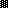 